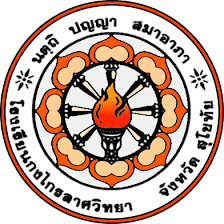 รายงานผลงานที่เกิดจากการปฏิบัติหน้าที่ตำแหน่ง  ครูภาคเรียนที่ 1  ปีการศึกษา 2564ของ ………………………………………..ตำแหน่งครู  วิทยฐานะครู……………………………….กลุ่มสาระการเรียนรู้………………………….โรงเรียนกงไกรลาศวิทยา  อำเภอกงไกรลาศ  จังหวัดสุโขทัยสำนักงานเขตพื้นที่การศึกษามัธยมศึกษาสุโขทัยสำนักงานคณะกรรมการการศึกษาขั้นพื้นฐานกระทรวงศึกษาธิการ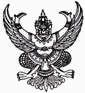 บันทึกข้อความส่วนราชการ    โรงเรียนกงไกรลาศวิทยา  จังหวัดสุโขทัย  ที่	-	วันที่       เดือน                    พ.ศ.2564เรื่อง     รายงานผลการปฏิบัติหน้าที่ครู  ภาคเรียนที่ 1  ปีการศึกษา  2564เรียน	ผู้อำนวยการโรงเรียนกงไกรลาศวิทยาสิ่งที่ส่งมาด้วย	รายงานผลการปฏิบัติหน้าที่ครูของ…………………………………….	ตามที่โรงเรียนได้มอบหมายให้ข้าพเจ้าปฏิบัติหน้าที่สอน ครูที่ปรึกษา และงานพิเศษอื่นๆ ในภาคเรียนที่  1  ปีการศึกษา 2564  ข้าพเจ้าขอรายงานผลการปฏิบัติหน้าที่ครู เพื่อให้สอดคล้องกับหลักเกณฑ์และวิธีการ  ให้ข้าราชการครู มีวิทยฐานะและเลื่อนวิทฐานะสูงขึ้น ตามหลักเกณฑ์  ว 21 (ตามหนังสือ สำนักงาน ก.ค.ศ. ที่  ศธ.0206.3/ว 21 ลงวันที่ 5 กรกฎาคม 2560)  ดังเอกสารแนบ	จึงเรียนมาเพื่อโปรดทราบ						ลงชื่อ								      (………………………………………..)				                                             ตำแหน่ง ครูเสนอ  ผู้อำนวยการ	เพื่อโปรดพิจารณา	ลงชื่อ   (………………………………………)                 หัวหน้ากลุ่มสาระการเรียนรู้………………………….ความเห็นของรองผู้อำนวยการฝ่ายวิชาการ	.............................................................................................................................................................. ..............................................................................................................................................................					ลงชื่อ	 						      (นางสุภาพ ไฝสัมฤทธิ์)            รองผู้อำนวยการฝ่ายวิชาการความเห็นของผู้อำนวยการโรงเรียน.............................................................................................................................................................. ..............................................................................................................................................................ลงชื่อ					                              (นายสุทน  ทับจาก) 					    	          ผู้อำนวยการโรงเรียนกงไกรลาศวิทยาวฐ. 2แบบรายงานผลงานที่เกิดจากการปฏิบัติหน้าที่ตำแหน่ง  ครูภาคเรียนที่  1  ปีการศึกษา  25641. ข้อมูลทั่วไป    ชื่อผู้ขอ นาย/นาง/นางสาว.................................นามสกุล.................................................อายุ.............ปี    คุณวุฒิ................................................................ตำแหน่งครู  วิทยฐานะ................................................    ตำแหน่งเลขที่..................................รับเงินเดือนอันดับ คศ. ............. ขั้น/เงินเดือน.........................บาท    สถานศึกษา/หน่วยการศึกษา..........โรงเรียนกงไกรลาศวิทยา...........เขต/อำเภอ.......กงไกรลาศ......    จังหวัด........สุโขทัย.....สำนักงานเขตพื้นที่การศึกษามัธยมศึกษา  เขต 38...................................................         สังกัดส่วนราชการ.........สำนักงานคณะกรรมการการศึกษาขั้นพื้นฐาน.........................................................2. วิชา/สาขา/กลุ่มสาระการเรียนรู้ที่ได้รับมอบหมายให้ทำการสอนตามตารางสอน(ให้รายงาน ทุกวิชา/สาขา/กลุ่มสาระการเรียนรู้ ทุกชั้น/ระดับ ที่ได้รับมอบหมายให้ทำการสอนตามตารางสอน ในกรณีที่จัดการเรียนการสอน เป็นภาคเรียน ให้รายงานเป็นรายภาคเรียน)3. ชั่วโมงการปฏิบัติงาน     3.1 การรายงานภาระงานสอน ก่อนวันที่ 5 กรกฎาคม 2560 จำนวน..........-..........ชั่วโมง          1) ชั่วโมงสอนตามตารางสอน จำนวน..........-..........ชั่วโมง(ให้รายงาน ทุกวิชา/สาขา/กลุ่มสาระการเรียนรู้ ทุกชั้น/ระดับ ที่ทาการสอน ในกรณีที่จัดการเรียนการสอน     เป็นภาคเรียน ให้รายงานเป็นรายภาคเรียน)            2) ภาระงานที่เกี่ยวเนื่องกับการจัดการสอน และภาระงานการพัฒนาคุณภาพการศึกษาของสถานศึกษา จำนวน....................ชั่วโมง         3.2 การรายงานชั่วโมงการปฏิบัติงาน ตั้งแต่วันที่ 5 กรกฎาคม 2560 เป็นต้นไป4. การมีวินัย คุณธรรม จริยธรรม และจรรยาบรรณวิชาชีพ    (1) การถูกลงโทษทางวินัย   ไม่ถูกลงโทษ   ถูกลงโทษ สถานโทษ.................................... คาสั่ง...............................เลขที่............/.............                                  ลงวันที่.................................... ตั้งแต่วันที่....................ถึงวันที่...........................     (2) การถูกลงโทษทางจรรยาบรรณวิชาชีพ  ไม่ถูกลงโทษ   ถูกลงโทษ สถานโทษ.................................... คาสั่ง...............................เลขที่............/.............                                  ลงวันที่.................................... ตั้งแต่วันที่....................ถึงวันที่...........................5. การพัฒนาตามหลักเกณฑ์และวิธีการที่ ก.ค.ศ. กำหนด (ว 22/2560) จำนวน........................ชั่วโมง6. ผลการประเมินผลงานที่เกิดจากการปฏิบัติหน้าที่เมื่อสิ้นปีการศึกษา (3 ด้าน 13 ตัวชี้วัด) (เมื่อสิ้นปีการศึกษา ให้ข้าราชการครูประเมินผลงานที่เกิดจากการปฏิบัติหน้าที่ของตนเอง โดยให้ประเมิน ตามตัวชี้วัดการประเมินผลงานที่เกิดจากการปฏิบัติหน้าที่ ตามหนังสือสานักงาน ก.ค.ศ. ที่ ศธ 0206.3/0635 ลงวันที่ 10 ตุลาคม 2560 และเสนอผู้อานวยการสถานศึกษาประเมินต่อไป)	ข้าพเจ้าขอรับรองว่าข้อมูลดังกล่าวข้างต้นถูกต้องและตรงตามความจริงทุกประการ พร้อมนี้ได้แนบเอกสารหลักฐานมาด้วยแล้ว(ลงชื่อ)........................................................ผู้รายงาน(………………………………………………)ตำแหน่ง  ครูวันที่      เดือน                    พ.ศ.2564ความเห็นของคณะกรรมการตรวจสอบและกลั่นกรองข้อมูล ความเห็น/ข้อสังเกต........................................................................................................................................................................................................................................................................................................ ............................................................................................................................................................................ ............................................................................................................................................................................ ............................................................................................................................................................................ ............................................................................................................................................................................ ............................................................................................................................................................................ ............................................................................................................................................................................ ............................................................................................................................................................................ ............................................................................................................................................................................ ............................................................................................................................................................................ ............................................................................................................................................................................ ............................................................................................................................................................................ ............................................................................................................................................................................ ............................................................................................................................................................................ ............................................................................................................................................................................ ............................................................................................................................................................................ ............................................................................................................................................................................ ............................................................................................................................................................................ ............................................................................................................................................................................ ............................................................................................................................................................................ ............................................................................................................................................................................ ............................................................................................................................................................................ ............................................................................................................................................................................ ............................................................................................................................................................................ ............................................................................................................................................................................ ............................................................................................................................................................................ ............................................................................................................................................................................ (ลงชื่อ)......................................................กรรมการ        (ลงชื่อ)......................................................กรรมการ        (.....................................................)                            (.....................................................) (ลงชื่อ)......................................................ประธานกรรมการ                                    (.....................................................)                              วันที่....... เดือน............................ พ.ศ. ........ความเห็นของผู้อำนวยการสถานศึกษา จุดเด่น.............................................................................................................................................................................................................................................................................................................................. ............................................................................................................................................................................ ............................................................................................................................................................................ ............................................................................................................................................................................ ............................................................................................................................................................................ สิ่งที่ควรพัฒนา............................................................................................................................................................................................................................................................................................................... ............................................................................................................................................................................ ............................................................................................................................................................................ ........................................................................................................................................................................................................................................................................................................................................................ ความเห็น/ข้อสังเกต........................................................................................................................................................................................................................................................................................................ ............................................................................................................................................................................ ............................................................................................................................................................................ ............................................................................................................................................................................ ............................................................................................................................................................................ ............................................................................................................................................................................ ............................................................................................................................................................................ ............................................................................................................................................................................ ............................................................................................................................................................................ ............................................................................................................................................................................ ............................................................................................................................................................................ ............................................................................................................................................................................ ............................................................................................................................................................................ (ลงชื่อ).............................................................(นายสุทน  ทับจาก)ตำแหน่ง  ผู้อำนวยการโรงเรียนกงไกรลาศวิทยาวันที่        เดือนกันยายน  พ.ศ.2564ภาคผนวกรายละเอียดตัวชี้วัดการประเมินผลงานที่เกิดจากการปฏิบัติหน้าที่ตำแหน่งครู  จำแนกตามระดับคุณภาพสังกัดสำนักงานคณะกรรมการการศึกษาขั้นพื้นฐาน						ด้านที่ 1  ด้านการจัดการเรียนการสอน						ด้านที่ 2  ด้านการบริการจัดการใช้เรียน						ด้านที่ 3  ด้านการพัฒนาตนเองและพัฒนาวิชาชีพด้านที่ 1 ด้านการจัดการเรียนการสอน หมายถึง การจัดทำหลักสูตรและหรือพัฒนาหลักสูตรเพื่อพัฒนาผู้เรียนให้เป็นคนดี คนเก่ง มีปัญญา มีศักยภาพ ในการศึกษาต่อและประกอบอาชีพ ตามมาตรฐานการเรียนรู้ ตัวชี้วัด สมรรถนะสำคัญ และคุณลักษณะอันพึงประสงค์ ตามหลักสูตรสถานศึกษา โดยจัดการเรียนรู้ด้วยวิธีการ รูปแบบที่หลากหลาย และเหมาะสมเน้นผู้เรียนเป็นสำคัญ ให้ผู้เรียนเกิดการเรียนรู้ด้วยวิธีการปฏิบัติ1.1 การสร้างและหรือพัฒนาหลักสูตร หมายถึง การจัดทำและหรือพัฒนาหลักสูตรรายวิชาหรือสาระการเรียนรู้ที่รับผิดชอบ โดยมีการวิเคราะห์มาตรฐานการเรียนรู้และตัวชี้วัดเพื่อจัดทำคำอธิบายรายวิชา หน่วยการเรียนรู้ รวมทั้งการประเมินความสอดคล้องกับมาตรฐานการเรียนรู้และตัวชี้วัด หรือผลการเรียนรู้1.2 การจัดการเรียนรู้ หมายถึง การจัดกิจกรรมเพื่อพัฒนาผู้เรียนให้มีความรู้ ทักษะ คุณลักษณะตามมาตรฐานการเรียนรู้ ตัวชี้วัด สมรรถนะสำคัญและคุณลักษณะอันพึงประสงค์ โดยการจัดการเรียนรู้ที่เน้นผู้เรียนเป็นสำคัญ ให้เรียนรู้ด้วยวิธีการปฏิบัติ ส่งเสริมให้ผู้เรียนสามารถพัฒนาตนเองตามธรรมชาติและเต็มตามศักยภาพ โดยคำนึงถึงความแตกต่างระหว่างบุคคล	1.2.1 การออกแบบหน่วยการเรียนรู้ หมายถึง การจัดทำและหรือพัฒนาหน่วยการเรียนรู้ที่สอดคล้องกับคำอธิบายรายวิชา ธรรมชาติของสาระการเรียนรู้ เหมาะสมกับผู้เรียน บริบทของสถานศึกษาและท้องถิ่น มีกิจกรรมการเรียนรู้ด้วยวิธีการปฏิบัติ (Active Learning) โดยเลือกรูปแบบการจัดการเรียนรู้ สื่อ นวัตกรรม เทคโนโลยี แหล่งเรียนรู้ และการวัดและประเมินผล เพื่อให้ผู้เรียนได้รับการพัฒนาเต็มศักยภาพ บรรลุตามมาตรฐานการเรียนรู้ และประเมินผลหน่วยการเรียนรู้1.2.2 จัดทำแผนการจัดการเรียนรู้/แผนการจัดการศึกษาเฉพาะบุคคล(IEP)/แผนการสอนรายบุคคล(IIP)/แผนการจัดประสบการณ์1.2.3 กลยุทธ์ในการจัดการเรียนรู้ หมายถึง วิธีการจัดการเรียนรู้อย่างแยบยล โดยใช้เครื่องมือ รูปแบบ เทคนิค และวิธีการอย่างหลากหลายที่มีประสิทธิภาพ บรรลุตามมาตรฐานการเรียนรู้1.2.4 คุณภาพผู้เรียน หมายถึง ผลการจัดกิจกรรมการเรียนรู้ที่ทำให้ผู้เรียนมีความรู้ ทักษะ คุณลักษณะ ตามมาตรฐานการเรียนรู้ และตัวชี้วัดของสาระการเรียนรู้ มีสมรรถนะที่สำคัญและคุณลักษณะอันพึงประสงค์ตามหลักสูตร1.3 การสร้างและการพัฒนา สื่อ นวัตกรรม เทคโนโลยีทางการศึกษา และแหล่งการเรียนรู้ หมายถึง การเลือก คัดสรร ใช้ สร้างละพัฒนาสื่อ นวัตกรรม เทคโนโลยีทางการศึกษาและแหล่งการเรียนรู้ เพื่อนำไปใช้ในการจัดการเรียนรู้ที่เหมาะสมกับผู้เรียนสอดคล้องกับเนื้อหาสาระ มาตรฐานการเรียนรู้ ตัวชี้วัด และจุดประสงค์การเรียนรู้	1.4 การวัดและประเมินผลการเรียนรู้ หมายถึง กระบวนการที่ได้มาซึ่งข้อมูลสารสนเทศที่เป็นผลจากการเรียนรู้ เพื่อปรับปรุง พัฒนา ตัดสินผลการเรียนรู้ ความก้าวหน้าและพัฒนาการของผู้เรียน ที่สะท้อนระดับคุณภาพของผู้เรียน โดยใช้วิธีการ เครื่องมือวัดและประเมินผลที่หลากหลาย เหมาะสม และสอดคล้องกับมาตรฐานการเรียนรู้ ตัวชี้วัด และจุดประสงค์การเรียนรู้	1.5 การวิจัยเพื่อพัฒนาการเรียนรู้ หมายถึง กระบวนการแก้ปัญหาหรือการพัฒนาการจัดการเรียนรู้อย่างเป็นระบบที่ส่งผลต่อการพัฒนาคุณภาพของผู้เรียนได้เต็มตามศักยภาพด้านที่ 2 ด้านการบริหารจัดการใช้เรียน  หมายถึง การจัดกิจกรรมสิ่งอำนวยความสะดวก จัดบรรยากาศ สภาพแวดล้อม ที่ส่งเสริม สนับสนุน และช่วยเหลือผู้เรียนให้เกิดการเรียนรู้อย่างมีความสุข และเป็นผู้เสริมแรง ชี้แนะแนวทางให้ผู้เรียนศึกษาแสวงหาความรู้ คิดวิเคราะห์ ปฏิบัติ และค้นพบคำตอบด้วยตัวเอง2.1 การบริหารการจัดการชั้นเรียน หมายถึง การจัดสภาพแวดล้อม บรรยากาศในชั้นเรียนที่ส่งเสริมและเอื้อต่อการเรียนรู้ กระตุ้นความสนใจใฝ่รู้ ใฝ่ศึกษา อบรมบ่มนิสัย ตลอดจนส่งเสริมให้ผู้เรียนเกิดกระบานการคิด ทักษะชีวิต ทักษะการทำงาน มีคุณธรรม จริยธรรม คุณลักษณะอันพึงประสงค์ ค่านิยมที่ดีงาม ปลูกฝังความเป็นประชาธิปไตยอันมีพระมหากษัตริย์ทรงเป็นประมุข สร้างแรงบันดาลใจ และเสริมแรงให้ผู้เรียนมีความมั่นใจในการพัฒนาตนเองเต็มตามศักยภาพ มีความปลอดภัยและมีความสุข2.2 การจัดระบบการดูแลช่วยเหลือผู้เรียน หมายถึง การดำเนินการดูแลช่วยเหลือนักเรียนอย่างเป็นระบบ โดยการรวบรวมข้อมูล วิเคราะห์ สังเคราะห์ จัดทำและใช้สารสนเทศของผู้เรียนของผู้เรียน จัดทำโครงการและกิจกรรมเชิงสร้างสรรค์ด้วยวิธีการที่หลากหลาย เพื่อส่งเสริม ป้องกัน และแก้ปัญหาของผู้เรียนรายบุคคล2.3 การจัดทำข้อมูลสารสนเทศ และเอกสารประจำชั้นเรียนหรือประจำวิชาหมายถึง การดำเนินการรวบรวมข้อมูลของผู้เรียนในทุกด้านที่ผ่านการวิเคราะห์ สังเคราะห์อย่างเป็นระบบ มีความถูกต้องและเป็นปัจจุบัน เพื่อเป็นสารสนเทศในการเสริมสร้างและพัฒนาผู้เรียนประจำชั้นหรือประจำวิชาที่รับผิดชอบด้านที่ 3 ด้านการพัฒนาตนเองและพัฒนาวิชาชีพ หมายถึง กระบวนการพัฒนาสมรรถนะและวิชาชีพครู โดยมีแผนการพัฒนาตนเอง และดำเนินการพัฒนาตนเองตามแผนอย่างเป็นระบบ สอดคล้องกับสภาพการปฏิบัติงานความต้องการจำเป็น องค์ความรู้ใหม่ นโยบาย แผนกลยุทธ์ของหน่วยงานการศึกษาหรือส่วนราชการต้นสังกัด มีการแลกเปลี่ยนความรู้ร่วมกันในระดับสถานศึกษา หรือระดับเครือข่าย หรือระดับชาติ และแสดงบทบาทในชุมชนการเรียนรู้ทางวิชาชีพ (Profession Learning Community: PLC) ด้วยความสัมพันธ์แบบกัลยาณมิตร ที่มีวิสัยทัศน์ คุณค่า เป้าหมายและภารกิจร่วมกัน ซึ่งส่งผลต่อคุณภาพผู้เรียน เพื่อให้เกิดเป็นวัฒนธรรมองค์กร และสร้างนวัตกรรมจากการเข้าร่วมในชุมชนการเรียนรู้ทางวิชาชีพ3.1 การพัฒนาตนเอง หมายถึง กระบวนการพัฒนาสมรรถนะของครูรายบุคคล โดยมีแผนการพัฒนาตนเองและดำเนินการตามแผนอย่างเป็นระบบและต่อเนื่อง สอดคล้องกับสภาพการปฏิบัติงาน ความต้องการจำเป็น องค์ความรู้ใหม่ หรือตามนโยบาย หรือแผนกลยุทธ์ของหน่วยงานการศึกษาหรือส่วนราชการต้นสังกัด โดยนำความรู้ ความสามารถ ทักษะ ที่ได้จากการพัฒนาตนเองมาพัฒนานวัตกรรมการจัดการเรียนรู้ที่ส่งผลต่อคุณภาพผู้เรียนภาคเรียนวิชา/สาระ/กลุ่มสาระการเรียนรู้ชั้น/ระดับจำนวนชั่วโมงสอน(ชั่วโมง/สัปดาห์)รวมภาคเรียนวิชา/สาระ/กลุ่มสาระการเรียนรู้ชั้น/ระดับจำนวน(ชั่วโมง)----ภาคเรียนภาระงานจำนวน(ชั่วโมง)---ชั่วโมงการปฏิบัติงานจำนวน(ชั่วโมง)1)  ชั่วโมงสอนตามตารางสอน2)  งานสนับสนุนการจัดการเรียนรู้ (ไม่รวม PLC) 3)  การมีส่วนร่วมในชุมชนการเรียนรู้ทางวิชาชีพ (PLC)   5 ช.ม./สัปดาห์4)  งานตอบสนองนโยบายและจุดเน้นรวมปี พ.ศ.หลักสูตรรหัสหลักสูตรหน่วยงานที่จัดระหว่างวันที่จำนวน(ชั่วโมง)------ตัวบ่งชี้ผลการประเมินตนเองผลการประเมินตนเองผลการประเมินตนเองผลการประเมินตนเองผลการประเมินตนเองผลการประเมินของผู้อำนวยการสถานศึกษาตัวบ่งชี้ระดับคุณภาพระดับคุณภาพระดับคุณภาพระดับคุณภาพระดับคุณภาพระดับคุณภาพ/เหตุผลตัวบ่งชี้12345ระดับคุณภาพ/เหตุผล1. ด้านการจัดการเรียนการสอน   1.1 การสร้างและหรือการพัฒนาหลักสูตรระดับ................................เหตุผล    1.2 การจัดการเรียนรู้       1.2.1 การออกแบบหน่วยการเรียนรู้	ระดับ................................เหตุผล  ตัวบ่งชี้ผลการประเมินตนเองผลการประเมินตนเองผลการประเมินตนเองผลการประเมินตนเองผลการประเมินตนเองผลการประเมินของผู้อำนวยการสถานศึกษาตัวบ่งชี้ระดับคุณภาพระดับคุณภาพระดับคุณภาพระดับคุณภาพระดับคุณภาพระดับคุณภาพ/เหตุผลตัวบ่งชี้12345ระดับคุณภาพ/เหตุผล       1.2.2 การจัดทำแผนการจัดการเรียนรู้/             แผนการจัดการศึกษาเฉพาะ             บุคคล/แผนการสอนรายบุคคล/             แผนการจัดประสบการณ์	ระดับ................................เหตุผล        1.2.3 กลยุทธ์ในการจัดการเรียนรู้ระดับ................................เหตุผล ตัวบ่งชี้ผลการประเมินตนเองผลการประเมินตนเองผลการประเมินตนเองผลการประเมินตนเองผลการประเมินตนเองผลการประเมินของผู้อำนวยการสถานศึกษาตัวบ่งชี้ระดับคุณภาพระดับคุณภาพระดับคุณภาพระดับคุณภาพระดับคุณภาพระดับคุณภาพ/เหตุผลตัวบ่งชี้12345ระดับคุณภาพ/เหตุผล       1.2.4 คุณภาพผู้เรียนระดับ................................เหตุผล   1.3 การสร้างและพัฒนาสื่อ นวัตกรรม       เทคโนโลยีทางการศึกษา และ       แหล่งเรียนรู้ระดับ................................เหตุผล    1.4 การวัดและประเมินผลการเรียนรู้ระดับ................................เหตุผล  ตัวบ่งชี้ผลการประเมินตนเองผลการประเมินตนเองผลการประเมินตนเองผลการประเมินตนเองผลการประเมินตนเองผลการประเมินของผู้อำนวยการสถานศึกษาตัวบ่งชี้ระดับคุณภาพระดับคุณภาพระดับคุณภาพระดับคุณภาพระดับคุณภาพระดับคุณภาพ/เหตุผลตัวบ่งชี้12345ระดับคุณภาพ/เหตุผล  1.5 การวิจัยเพื่อการจัดการเรียนรู้3ระดับ................................เหตุผล 2. ด้านการบริหารจัดการชั้นเรียน    2.1 การบริหารจัดการชั้นเรียน5ระดับ................................เหตุผล ตัวบ่งชี้ผลการประเมินตนเองผลการประเมินตนเองผลการประเมินตนเองผลการประเมินตนเองผลการประเมินตนเองผลการประเมินของผู้อำนวยการสถานศึกษาตัวบ่งชี้ระดับคุณภาพระดับคุณภาพระดับคุณภาพระดับคุณภาพระดับคุณภาพระดับคุณภาพ/เหตุผลตัวบ่งชี้12345ระดับคุณภาพ/เหตุผล   2.2 การจัดระบบดูแลช่วยเหลือนักเรียน	ระดับ................................เหตุผล     2.3 การจัดทำข้อมูลสารสนเทศ และ        เอกสารประจำชั้นเรียนหรือประจำวิชาระดับ................................เหตุผล  3. ด้านการพัฒนาตนเองและพัฒนาวิชาชีพ    3.1 การพัฒนาตนเองระดับ................................เหตุผล ตัวบ่งชี้ผลการประเมินตนเองผลการประเมินตนเองผลการประเมินตนเองผลการประเมินตนเองผลการประเมินตนเองผลการประเมินของผู้อำนวยการสถานศึกษาตัวบ่งชี้ระดับคุณภาพระดับคุณภาพระดับคุณภาพระดับคุณภาพระดับคุณภาพระดับคุณภาพ/เหตุผลตัวบ่งชี้12345ระดับคุณภาพ/เหตุผล    3.2 การพัฒนาวิชาชีพระดับ................................เหตุผล  ตัวชี้วัดระดับคุณภาพระดับคุณภาพระดับคุณภาพระดับคุณภาพระดับคุณภาพหลักฐานร่องรอยตัวชี้วัดระดับ 1ระดับ 2ระดับ 3ระดับ 4ระดับ 5หลักฐานร่องรอยด้านที่ 1 ด้านการจัดการเรียนการสอน1.1 การสร้างและหรือพัฒนาหลักสูตร1. วิเคราะห์หลักสูตร มาตรฐานการเรียนรู้ และตัวชี้วัด และหรือผลการเรียนรู้ และนำไปจัดทำรายวิชาและหน่วยการเรียนรู้ให้สอดคล้องกับมาตรฐานการเรียนรู้ ตัวชี้วัด และหรือผลการเรียนรู้2. ร่วมพัฒนาหลักสูตรรายวิชาและหน่วยการเรียนรู้ให้สอดคล้องกับบริบทของสถานศึกษา ผู้เรียน ท้องถิ่น และสามารถนำไปปฏิบัติได้จริง1. วิเคราะห์หลักสูตรมาตรฐานการเรียนรู้ และตัวชี้วัด และหรือผลการเรียนรู้ และนำไปจัดทำรายวิชาและหน่วยการเรียนรู้ให้สอดคล้องกับมาตรฐานการเรียนรู้ ตัวชี้วัด และหรือผลการเรียนรู้2. พัฒนาหลักสูตรรายวิชาและหน่วยการเรียนรู้ให้สอดคล้องกับบริบทของสถานศึกษา ผู้เรียน ท้องถิ่น และสามารถนำไปปฏิบัติได้จริง1. วิเคราะห์หลักสูตรมาตรฐานการเรียนรู้ และตัวชี้วัด และหรือผลการเรียนรู้ และนำไปจัดทำรายวิชาและหน่วยการเรียนรู้ให้สอดคล้องกับมาตรฐานการเรียนรู้ ตัวชี้วัด และหรือผลการเรียนรู้2. ปรับประยุกต์หลักสูตรรายวิชาและหน่วยการเรียนรู้ให้สอดคล้องกับบริบทของสถานศึกษาผู้เรียน ท้องถิ่น และสามารถนำไปปฏิบัติได้จริง1. วิเคราะห์หลักสูตรมาตรฐานการเรียนรู้ และตัวชี้วัด และหรือผลการเรียนรู้ และนำไปจัดทำรายวิชาและหน่วยการเรียนรู้ให้สอดคล้องกับมาตรฐานการเรียนรู้ ตัวชี้วัด และหรือผลการเรียนรู้2. ปรับประยุกต์หลักสูตรรายวิชาและหน่วยการเรียนรู้ให้สอดคล้องกับบริบทของสถานศึกษา ผู้เรียน ท้องถิ่น และสามารถนำไปปฏิบัติได้จริง1. วิเคราะห์หลักสูตร มาตรฐานการเรียนรู้ และตัวชี้วัด และหรือผลกรเรียนรู้ และนำไปจัดทำรายวิชาและหน่วยการเรียนรู้ให้สอดคล้องกับมาตรฐานการเรียนรู้ตัวชี้วัด และหรือผลการเรียนรู้2. ปรับประยุกต์หลักสูตรรายวิชาและหน่วยการเรียนรู้และสร้างองค์ความรู้ใหม่ให้สอดคล้องกับบริบทของสถานศึกษา และสามารถนำไปปฏิบัติได้จริงตัวชี้วัดระดับคุณภาพระดับคุณภาพระดับคุณภาพระดับคุณภาพระดับคุณภาพหลักฐานร่องรอยตัวชี้วัดระดับ 1ระดับ 2ระดับ 3ระดับ 4ระดับ 5หลักฐานร่องรอย3. มีส่วนร่วมในการประเมินผลการใช้หลักสูตร3. ร่วมประเมินผลการใช้หลักสูตรและนำผลการประเมินการใช้หลักสูตรมาปรับปรุงให้มีคุณภาพสูงขึ้น3. ประเมินผลการใช้หลักสูตรอย่างเป็นระบบและนำผลการประเมินการใช้หลักสูตรมาปรับปรุงพัฒนาให้มีคุณภาพสูงขึ้น4. ร่วมแลกเปลี่ยนเรียนรู้ด้านหลักสูตร3. ประเมินผลการใช้หลักสูตรอย่างเป็นระบบและนำผลการประเมินการใช้หลักสูตรมาปรับปรุงพัฒนาให้มีคุณภาพสูงขึ้น4. เป็นแบบอย่างที่ดีเป็นพี่เลี้ยง และหรือเป็นที่ปรึกษาด้านหลักสูตร3. ประเมินผลการใช้หลักสูตรอย่างเป็นระบบและนำผลการประเมินการใช้หลักสูตรมาปรับปรุงพัฒนาให้มีคุณภาพสูงขึ้น4. เป็นแบบอย่างที่ดีเป็นผู้นำ เป็นพี่เลี้ยงและเป็นที่ปรึกษาด้านหลักสูตรตัวชี้วัดระดับคุณภาพระดับคุณภาพระดับคุณภาพระดับคุณภาพระดับคุณภาพหลักฐานร่องรอยตัวชี้วัดระดับ 1ระดับ 2ระดับ 3ระดับ 4ระดับ 5หลักฐานร่องรอย1.2 การจัดการเรียนรู้  1.2.1 การออกแบบหน่วยการเรียนรู้1.ออกแบบหน่วยการเรียนรู้ให้สอดคล้องกับบริบทของสถานศึกษา ท้องถิ่น และเหมาะสมกับผู้เรียน2.มีกิจกรรมการเรียนรู้ด้วยวิธีการปฏิบัติที่สอดคล้องกับธรรมชาติ ของสาระการเรียนรู้และสามารถนำไปปฏิบัติได้จริง1.ออกแบบหน่วยการเรียนรู้โดยการปรับประยุกต์ให้สอดคล้องกับบริบทของสถานศึกษา ท้องถิ่น และเหมาะสมกับผู้เรียน2.มีกิจกรรมการเรียนรู้ด้วยวิธีการปฏิบัติที่สอดคล้องกับธรรมชาติ ของสาระการเรียนรู้อย่างหลากหลายและสามารถนำไปปฏิบัติได้จริง1.ออกแบบหน่วยการเรียนรู้โดยการปรับประยุกต์ให้สอดคล้องกับบริบทของสถานศึกษา ท้องถิ่น และเหมาะสมกับผู้เรียน2.มีกิจกรรมการเรียนรู้ด้วยวิธีการปฏิบัติที่สอดคล้องกับธรรมชาติ ของสาระการเรียนรู้อย่างหลากหลายและสามารถนำไปปฏิบัติได้จริง1.ออกแบบหน่วยการเรียนรู้โดยการปรับประยุกต์ให้สอดคล้องกับบริบทของสถานศึกษา ท้องถิ่น และเหมาะสมกับผู้เรียน2.มีกิจกรรมการเรียนรู้ด้วยวิธีการปฏิบัติที่สอดคล้องกับธรรมชาติ ของสาระการเรียนรู้อย่างหลากหลายและสามารถนำไปปฏิบัติได้จริง1.ออกแบบหน่วยการเรียนรู้โดยการปรับประยุกต์ให้สอดคล้องกับบริบทของสถานศึกษา ท้องถิ่น และเหมาะสมกับผู้เรียน2.มีกิจกรรมการเรียนรู้ด้วยวิธีการปฏิบัติที่สอดคล้องกับธรรมชาติ ของสาระการเรียนรู้อย่างหลากหลายและสามารถนำไปปฏิบัติได้จริงตัวชี้วัดระดับคุณภาพระดับคุณภาพระดับคุณภาพระดับคุณภาพระดับคุณภาพหลักฐานร่องรอยตัวชี้วัดระดับ 1ระดับ 2ระดับ 3ระดับ 4ระดับ 5หลักฐานร่องรอย3.ประเมินการใช้หน่วยการเรียนรู้3.ประเมินการใช้หน่วยการเรียนรู้และนำผลประเมินมาปรับปรุงพัฒนาให้มีคุณภาพสูงขึ้น3.ประเมินการใช้หน่วยการเรียนรู้และนำผลประเมินมาปรับปรุงพัฒนาให้มีคุณภาพสูงขึ้น4.เป็นพี่เลี้ยงหรือร่วมปรึกษาแลกเปลี่ยนเรียนรู้ด้านการออกแบบหน่วยการเรียนรู้3.ประเมินการใช้หน่วยการเรียนรู้และนำผลประเมินมาปรับปรุงพัฒนาให้มีคุณภาพสูงขึ้น4.เป็นแบบอย่างที่ดี เป็นพี่เลี้ยง และหรือเป็นที่ปรึกษาด้านการออกแบบหน่วยการเรียนรู้3.ประเมินการใช้หน่วยการเรียนรู้และนำผลประเมินมาปรับปรุงพัฒนาให้มีคุณภาพสูงขึ้น4.เป็นแบบอย่างที่ดีเป็นผู้นำ เป็นพี่เลี้ยงและเป็นที่ปรึกษาด้านการออกแบบหน่วยการเรียนรู้ตัวชี้วัดระดับคุณภาพระดับคุณภาพระดับคุณภาพระดับคุณภาพระดับคุณภาพหลักฐานร่องรอยตัวชี้วัดระดับ 1ระดับ 2ระดับ 3ระดับ 4ระดับ 5หลักฐานร่องรอย1.2.2 จัดทำแผนการจัดการเรียนรู้/แผนการจัดการศึกษาเฉพาะบุคคล (IEP)/แผนการสอนรายบุคคล (IIP) แผนการจัดประสบการณ์1.วิเคราะห์ผู้เรียนเป็นรายบุคคล2.จัดทำแผนการจัดการเรียนรู้สอดคล้องกับการออกแบบหน่วยการเรียนรู้ ธรรมชาติของผู้เรียนและบริบทของสถานศึกษาและท้องถิ่น ที่มีองค์ประกอบครบถ้วนตามรูปแบบที่หน่วยงานการศึกษาหรือส่วนราชการต้นสังกัดกำหนดและสามารถนำไปปฏิบัติจริง1.วิเคราะห์ผู้เรียนเป็นรายบุคคล2.จัดทำแผนการจัดการเรียนรู้สอดคล้องกับการออกแบบหน่วยการเรียนรู้ ธรรมชาติของผู้เรียนและบริบทของสถานศึกษาและท้องถิ่น ที่มีองค์ประกอบครบถ้วนตามรูปแบบที่หน่วยงานการศึกษาหรือส่วนราชการต้นสังกัดกำหนด และสามารถนำไปปฏิบัติจริง1.วิเคราะห์ผู้เรียนเป็นรายบุคคล2.จัดทำแผนการจัดการเรียนรู้สอดคล้องกับการออกแบบหน่วยการเรียนรู้ ธรรมชาติของผู้เรียนและบริบทของสถานศึกษาและท้องถิ่น ที่มีองค์ประกอบครบถ้วนตามรูปแบบที่หน่วยงานการศึกษาหรือส่วนราชการต้นสังกัดกำหนด และสามารถนำไปปฏิบัติจริง1.วิเคราะห์ผู้เรียนเป็นรายบุคคล2.จัดทำแผนการจัดการเรียนรู้สอดคล้องกับการออกแบบหน่วยการเรียนรู้ ธรรมชาติของผู้เรียนและบริบทของสถานศึกษาและท้องถิ่น ที่มีองค์ประกอบครบถ้วนตามรูปแบบที่หน่วยงานการศึกษาหรือส่วนราชการต้นสังกัดกำหนด และสามารถนำไปปฏิบัติจริง1.วิเคราะห์ผู้เรียนเป็นรายบุคคล2.จัดทำแผนการจัดการเรียนรู้สอดคล้องกับการออกแบบหน่วยการเรียนรู้ ธรรมชาติของผู้เรียนและบริบทของสถานศึกษาและท้องถิ่น ที่มีองค์ประกอบครบถ้วนตามรูปแบบที่หน่วยงานการศึกษาหรือส่วนราชการต้นสังกัดกำหนด และสามารถนำไปปฏิบัติจริงตัวชี้วัดระดับคุณภาพระดับคุณภาพระดับคุณภาพระดับคุณภาพระดับคุณภาพหลักฐานร่องรอยตัวชี้วัดระดับ 1ระดับ 2ระดับ 3ระดับ 4ระดับ 5หลักฐานร่องรอย3.มีกิจกรรมการเรียนรู้ สอดคล้องกับธรรมชาติของสาระการเรียนรู้และผู้เรียน4.มีบันทึกหลังการสอนที่สอดคล้องกับจุดประสงค์การเรียนรู้3.มีกิจกรรมการเรียนรู้ สอดคล้องกับธรรมชาติของสาระการเรียนรู้และผู้เรียน4.มีบันทึกหลังการสอนที่สอดคล้องกับจุดประสงค์การเรียนรู้และนำผลมาพัฒนาแผนการจัดการเรียนรู้3.มีกิจกรรมการเรียนรู้ด้วยวิธีการปฏิบัติที่สร้างสรรค์ สอดคล้องกับธรรมชาติของสาระการเรียนรู้และผู้เรียน4.มีบันทึกหลังการสอนที่สอดคล้องกับจุดประสงค์การเรียนรู้และนำผลมาปรับประยุกต์แผนการจัดการเรียนรู้ให้มีคุณภาพสูงขึ้น5.เป็นแบบอย่างที่ดี และให้คำแนะนำด้านการจัดทำแผนการจัดการเรียนรู้3.มีกิจกรรมการเรียนรู้ด้วยวิธีการปฏิบัติที่สร้างสรรค์อย่างหลากหลาย สอดคล้องกับธรรมชาติของสาระการเรียนรู้และผู้เรียน4.มีบันทึกหลังการสอนที่สอดคล้องกับจุดประสงค์การเรียนรู้และนำผลมาปรับประยุกต์แผนการจัดการเรียนรู้ให้มีคุณภาพสูงขึ้น5.เป็นแบบอย่างที่ดี เป็นพี่เลี้ยง และเป็นที่ปรึกษา ด้านการจัดทำแผนการจัดการเรียนรู้3.มีกิจกรรมการเรียนรู้ด้วยวิธีการปฏิบัติที่สร้างสรรค์อย่างหลากหลาย สอดคล้องกับธรรมชาติของสาระการเรียนรู้และผู้เรียน4.มีบันทึกหลังการสอนที่สอดคล้องกับจุดประสงค์การเรียนรู้และนำผลมาปรับประยุกต์แผนการจัดการเรียนรู้ให้มีคุณภาพสูงขึ้น5.เป็นแบบอย่างที่ดี เป็นผู้นำ เป็นพี่เลี้ยง และเป็นที่ปรึกษา ด้านการจัดทำแผนการจัดการเรียนรู้ตัวชี้วัดระดับคุณภาพระดับคุณภาพระดับคุณภาพระดับคุณภาพระดับคุณภาพหลักฐานร่องรอยตัวชี้วัดระดับ 1ระดับ 2ระดับ 3ระดับ 4ระดับ 5หลักฐานร่องรอย1.2.3 กลยุทธ์ในการจัดการเรียนรู้จัดการเรียนรู้โดยใช้รูปแบบ เทคนิค และวิธีการที่เน้นวิธีการปฏิบัติ มีความหลากหลายใช้สื่อ นวัตกรรม เทคโนโลยี การจัดการเรียนรู้ การวัดผลและประเมินผล ตามแผนการจัดการเรียนรู้ที่สอดคล้องกับมาตรฐานการเรียนรู้ ตัวชี้วัดหรือผลการเรียนรู้ จุดประสงค์การเรียนรู้และสอดคล้องกับธรรมชาติของผู้เรียนและสาระการเรียนรู้1. จัดการเรียนรู้โดยใช้รูปแบบ เทคนิค และวิธีการ ที่เน้นวิธีปฏิบัติ มีความหลากหลาย ใช้สื่อ นวัตกรรม เทคโนโลยี การจัดการเรียนรู้ การวัดผลและประเมินผลตามแผนการจัดการเรียนรู้ที่สอดคล้องกับมาตรฐานการเรียนรู้ ตัวชี้วัด หรือผลการเรียนรู้ จุดประสงค์การเรียนรู้และสอดคล้องกับมาตรฐาน1. จัดการเรียนรู้โดยใช้รูปแบบ เทคนิค และวิธีการ ที่เน้นวิธีการปฏิบัติ มีความหลากหลาย ใช้สื่อ นวัตกรรม เทคโนโลยี การจัดการเรียนรู้ การวัดและประเมินผลตามแผนการจัดการเรียนรู้ที่สอดคล้องกับมาตรฐานการเรียนรู้ ตัวชี้วัด หรือผลการเรียนรู้ จุดประสงค์การเรียนรู้และสอดคล้องกับธรรมชาติของผู้เรียนและสาระการเรียนรู้1. จัดการเรียนรู้โดยใช้รูปแบบ เทคนิค และวิธีการ ที่เน้นวิธีการปฏิบัติ มีความหลากหลาย ใช้สื่อ นวัตกรรม เทคโนโลยี การจัดการเรียนรู้ การวัดและประเมินผล ตามแผนการจัดการเรียนรู้ที่สอดคล้องกับมาตรฐาน ตัวชี้วัด หรือผลการเรียนรู้ จุดประสงค์การเรียนรู้และสอดคล้องกับธรรมชาติของผู้เรียนและสาระการเรียนรู้1. จัดการเรียนรู้โดยใช้รูปแบบ เทคนิค และวิธีการ ที่เน้นวิธีการปฏิบัติ มีความหลากหลาย ใช้สื่อ นวัตกรรม เทคโนโลยี การจัดการเรียนรู้ การวัดผลและประเมินผลตามแผนการจัดการเรียนรู้ที่สอดคล้องกับมาตรฐานการเรียนรู้ ตัวชี้วัด หรือผลการเรียนรู้ จุดประสงค์การเรียนรู้ และสอดคล้องกับธรรมชาติของผู้เรียนและสาระการเรียนรู้ตัวชี้วัดระดับคุณภาพระดับคุณภาพระดับคุณภาพระดับคุณภาพระดับคุณภาพหลักฐานร่องรอยตัวชี้วัดระดับ 1ระดับ 2ระดับ 3ระดับ 4ระดับ 5หลักฐานร่องรอย2. ประเมินผลการใช้กลยุทธ์ในการจัดการเรียนรู้ และนำผลการประเมินมาปรับปรุงให้มีคุณภาพสูงขึ้น2. ประเมินผลการใช้กลยุทธ์ ในการจัดการเรียนรู้ และนำผลการประเมินมาปรับปรุงให้มีคุณภาพสูงขึ้น3. นิเทศการจัดการเรียนรู้ในสถานศึกษา2. ประเมินผลการใช้กลยุทธ์ในการจัดการเรียนรู้ และนำผลการประเมินมาปรับปรุงให้มีคุณภาพสูงขึ้น3. นิเทศการจัดการเรียนรู้ในสถานศึกษา4. กลยุทธ์การจัดการเรียนรู้สามารถนำไปใช้ได้ในสถานศึกษาที่มีบริบทใกล้เคียง5. เป็นแบบอย่างที่ดี2. ประเมินผลการใช้กลยุทธ์ในการจัดการเรียนรู้ และนำผลการประเมินมาปรับปรุงให้มีคุณภาพสูงขึ้น3. นิเทศการจัดการเรียนรู้ในสถานศึกษา4. กลยุทธ์การจัดการเรียนรู้สามารถนำไปใช้ได้ในสถานศึกษาที่มีบริบทใกล้เคียง5. เป็นแบบอย่างที่ดีและเป็นผู้นำตัวชี้วัดระดับคุณภาพระดับคุณภาพระดับคุณภาพระดับคุณภาพระดับคุณภาพหลักฐานร่องรอยตัวชี้วัดระดับ 1ระดับ 2ระดับ 3ระดับ 4ระดับ 5หลักฐานร่องรอย1.2 การจัดการเรียนรู้  1.2.4 คุณภาพผู้เรียน1. จำนวนผู้เรียนไม่น้อยกว่าร้อยละ 55 มีผลการพัฒนาคุณภาพเป็นไปตามค่าเป้าหมายที่สถานศึกษากำหนดจำนวนผู้เรียนไม่น้อยกว่าร้อยละ 60 มีผลการพัฒนาคุณภาพเป็นไปตามค่าเป้าหมายที่สถานศึกษากำหนดจำนวนผู้เรียนไม่น้อยกว่าร้อยละ 65 มีผลการพัฒนาคุณภาพเป็นไปตามค่าเป้าหมายที่สถานศึกษากำหนดจำนวนผู้เรียนไม่น้อยกว่าร้อยละ 70 มีผลการพัฒนาคุณภาพเป็นไปตามค่าเป้าหมายที่สถานศึกษากำหนดจำนวนผู้เรียนไม่น้อยกว่าร้อยละ 75 มีผลการพัฒนาคุณภาพเป็นไปตามค่าเป้าหมายที่สถานศึกษากำหนดตัวชี้วัดระดับคุณภาพระดับคุณภาพระดับคุณภาพระดับคุณภาพระดับคุณภาพหลักฐานร่องรอยตัวชี้วัดระดับ 1ระดับ 2ระดับ 3ระดับ 4ระดับ 5หลักฐานร่องรอย1.3 การสร้างและการพัฒนา สื่อ นวัตกรรม เทคโนโลยี ทางการศึกษาและแหล่งเรียนรู้เลือกใช้และหรือพัฒนา สื่อ นวัตกรรม เทคโนโลยีทางการศึกษา และแหล่งเรียนรู้ นำไปใช้ในการจัดการเรียนรู้ เหมาะสมกับผู้เรียน สอดคล้องกับเนื้อหาสาระมาตรฐานการเรียนรู้ ตัวชี้วัด หรือผลการเรียนรู้ และจุดประสงค์การเรียนรู้1.คัดสรรและหรือพัฒนา สื่อ นวัตกรรม เทคโนโลยีทางการศึกษา และแหล่งเรียนรู้ นำไปใช้ในการจัดการเรียนรู้ เหมาะสมกับผู้เรียน สอดคล้องกับเนื้อหาสาระมาตรฐานการเรียนรู้ ตัวชี้วัด หรือผลการเรียนรู้ และจุดประสงค์การเรียนรู้1.สร้างและพัฒนา สื่อ นวัตกรรม เทคโนโลยีทางการศึกษา และแหล่งเรียนรู้ นำไปใช้ในการจัดการเรียนรู้ เหมาะสมกับผู้เรียน สอดคล้องกับเนื้อหาสาระมาตรฐานการเรียนรู้ ตัวชี้วัด หรือผลการเรียนรู้ และจุดประสงค์การเรียนรู้1.สร้างและพัฒนา สื่อ นวัตกรรม เทคโนโลยีทางการศึกษา และแหล่งเรียนรู้ นำไปใช้ในการจัดการเรียนรู้ เหมาะสมกับผู้เรียน สอดคล้องกับเนื้อหาสาระมาตรฐานการเรียนรู้ ตัวชี้วัด หรือผลการเรียนรู้ และจุดประสงค์การเรียนรู้1.สร้างและพัฒนา สื่อ นวัตกรรม เทคโนโลยีทางการศึกษา และแหล่งเรียนรู้ นำไปใช้ในการจัดการเรียนรู้ เหมาะสมกับผู้เรียน สอดคล้องกับเนื้อหาสาระมาตรฐานการเรียนรู้ ตัวชี้วัด หรือผลการเรียนรู้ และจุดประสงค์การเรียนรู้ตัวชี้วัดระดับคุณภาพระดับคุณภาพระดับคุณภาพระดับคุณภาพระดับคุณภาพหลักฐานร่องรอยตัวชี้วัดระดับ 1ระดับ 2ระดับ 3ระดับ 4ระดับ 5หลักฐานร่องรอย2.ประเมินผล การใช้สื่อ นวัตกรรม เทคโนโลยีทางการศึกษาและแหล่งเรียนรู้2.ประเมินผล การใช้สื่อ นวัตกรรมเทคโนโลยีทางการศึกษาและแหล่งเรียนรู้ และนำผลการประเมินไปปรับปรุงพัฒนาให้มีคุณภาพสูงขึ้น3.สามารถนำ สื่อนวัตกรรม และเทคโนโลยีทางการศึกษาและแหล่งเรียนรู้ ไปปรับประยุกต์ใช้ในสถานศึกษาที่มีบริบทใกล้เคียง2.ประเมินผล การใช้สื่อ นวัตกรรมเทคโนโลยีทางการศึกษาและแหล่งเรียนรู้ และนำผลการประเมินไปปรับปรุงพัฒนาให้มีคุณภาพสูงขึ้น3.สามารถนำ สื่อนวัตกรรม และเทคโนโลยีทางการศึกษาและแหล่งเรียนรู้ ไปปรับประยุกต์ใช้ในสถานศึกษาที่มีบริบทใกล้เคียง4.เป็นแบบอย่างที่ดี2.ประเมินผล การใช้สื่อ นวัตกรรมเทคโนโลยีทางการศึกษาและแหล่งเรียนรู้ และนำผลการประเมินไปปรับปรุงพัฒนาให้มีคุณภาพสูงขึ้น3.สามารถนำ สื่อนวัตกรรม และเทคโนโลยีทางการศึกษาและแหล่งเรียนรู้ ไปปรับประยุกต์ใช้ในสถานศึกษาที่มีบริบทใกล้เคียง4.เป็นแบบอย่างที่ดีและเป็นผู้นำตัวชี้วัดตัวชี้วัดระดับคุณภาพระดับคุณภาพระดับคุณภาพระดับคุณภาพระดับคุณภาพหลักฐานร่องรอยตัวชี้วัดตัวชี้วัดระดับ 1ระดับ 2ระดับ 3ระดับ 4ระดับ 5หลักฐานร่องรอย1.4 การวัดและประเมินผลการเรียนรู้1.4 การวัดและประเมินผลการเรียนรู้1.เลือกใช้และหรือพัฒนาเครื่องมือวัดและประเมินผลที่หลากหลายเหมาะสม และสอดคล้องกับมาตรฐานการเรียนรู้ ตัวชี้วัด และหรือผลการเรียนรู้ และจุดประสงค์การเรียนรู้2.มีการประเมินตามสภาพจริง1.คัดสรรและหรือพัฒนาเครื่องมือวัดและประเมินผลที่หลากหลายเหมาะสม และสอดคล้องกับมาตรฐานการเรียนรู้ ตัวชี้วัด และหรือผลการเรียนรู้ และจุดประสงค์การเรียนรู้2.มีการประเมินตามสภาพจริง3.มีการตรวจสอบคุณภาพของเครื่องมือวัดและประเมินผล1.สร้างและพัฒนาเครื่องมือวัดและประเมินผลที่หลากหลายเหมาะสม และสอดคล้องกับมาตรฐานการเรียนรู้ ตัวชี้วัด และหรือผลการเรียนรู้ และจุดประสงค์การเรียนรู้2.มีการประเมินตามสภาพจริง3.มีการประเมินคุณภาพของเครื่องมือวัด1.สร้างและพัฒนาเครื่องมือวัดและประเมินผลที่หลากหลายเหมาะสม และสอดคล้องกับมาตรฐานการเรียนรู้ ตัวชี้วัด และหรือผลการเรียนรู้ และจุดประสงค์การเรียนรู้2.มีการประเมินตามสภาพจริง3.มีการประเมินคุณภาพของเครื่องมือวัด1.สร้างและพัฒนาเครื่องมือวัดและประเมินผลที่หลากหลายเหมาะสม และสอดคล้องกับมาตรฐานการเรียนรู้ ตัวชี้วัด และหรือผลการเรียนรู้ และจุดประสงค์การเรียนรู้2.มีการประเมินตามสภาพจริง3.มีการประเมินคุณภาพของเครื่องมือวัดตัวชี้วัดระดับคุณภาพระดับคุณภาพระดับคุณภาพระดับคุณภาพระดับคุณภาพระดับคุณภาพหลักฐานร่องรอยตัวชี้วัดระดับ 1ระดับ 1ระดับ 2ระดับ 3ระดับ 4ระดับ 5หลักฐานร่องรอย1.4 การวัดและประเมินผลการเรียนรู้และประเมินผลการเรียนรู้ และนำผลการประเมินคุณภาพของเครื่องมือวัดและประเมินผลการเรียนรู้ ไปปรับปรุง ให้มีคุณภาพสูงขึ้น4.ให้คำแนะนำด้านการวัดและประเมินผลและประเมินผลการเรียนรู้ และนำผลการประเมินคุณภาพของเครื่องมือวัดและประเมินผลการเรียนรู้ ไปปรับปรุง ให้มีคุณภาพสูงขึ้น4.เป็นแบบอย่างที่ดี เป็นพี่เลี้ยง และให้คำปรึกษา ด้านการวัดและประเมินผลและประเมินผลการเรียนรู้ และนำผลการประเมินคุณภาพของเครื่องมือวัดและประเมินผลการเรียนรู้ ไปปรับปรุง ให้มีคุณภาพสูงขึ้น4.เป็นแบบอย่างที่ดี เป็นผู้นำ เป็นพี่เลี้ยง และให้คำปรึกษา ด้านการวัดและประเมินผลตัวชี้วัดระดับคุณภาพระดับคุณภาพระดับคุณภาพระดับคุณภาพระดับคุณภาพหลักฐานร่องรอยตัวชี้วัดระดับ 1ระดับ 2ระดับ 3ระดับ 4ระดับ 5หลักฐานร่องรอย1.5 การวิจัยเพื่อพัฒนาการเรียนรู้ใช้กระบวนการวิจัย เพื่อแก้ปัญหาหรือพัฒนาการเรียนรู้ของผู้เรียน1.ใช้กระบวนการวิจัย เพื่อแก้ปัญหาหรือพัฒนาการเรียนรู้ของผู้เรียน โดยใช้วิธีการที่ถูกต้อง2.นำผลการแก้ปัญหา หรือการพัฒนาการเรียนรู้ของผู้เรียนไปใช้1.ใช้กระบวนการวิจัย เพื่อแก้ปัญหาหรือพัฒนาการเรียนรู้ของผู้เรียน โดยใช้วิธีการที่ถูกต้อง และเหมาะสมกับสภาพปัญหา และความต้องการจำเป็น2.นำผลการแก้ปัญหา หรือการพัฒนาการเรียนรู้ของผู้เรียนไปใช้1.ใช้กระบวนการวิจัยหรือดำเนินการวิจัย เพื่อแก้ปัญหาหรือพัฒนาการเรียนรู้ของผู้เรียน โดยใช้วิธีการที่ถูกต้อง และเหมาะสมกับสภาพปัญหา และความต้องการจำเป็น2.นำผลการแก้ปัญหา หรือการพัฒนาการเรียนรู้ของผู้เรียนหรือนำผลการวิจัยไปใช้1.ใช้กระบวนการวิจัยหรือดำเนินการวิจัยในการสร้างองค์ความรู้ใหม่ เพื่อแก้ปัญหาหรือพัฒนาการเรียนรู้ของผู้เรียน โดยใช้วิธีการที่ถูกต้อง และเหมาะสมกับสภาพปัญหา และความต้องการจำเป็น2.นำผลการแก้ปัญหา หรือการพัฒนาการเรียนรู้ของผู้เรียนหรือนำผลการวิจัยไปใช้ตัวชี้วัดระดับคุณภาพระดับคุณภาพระดับคุณภาพระดับคุณภาพระดับคุณภาพหลักฐานร่องรอยตัวชี้วัดระดับ 1ระดับ 2ระดับ 3ระดับ 4ระดับ 5หลักฐานร่องรอย3.ให้คำแนะนำในการใช้กระบวนการวิจัยเพื่อแก้ไขปัญหาและหรือพัฒนาการเรียนรู้ของผู้เรียน3.เป็นผู้นำและให้คำแนะนำในการใช้กระบวนการวิจัยหรือดำเนินการวิจัยในการสร้างองค์ความรู้ใหม่เพื่อแก้ปัญหาและหรือพัฒนาการเรียนรู้ของผู้เรียนตัวชี้วัดระดับคุณภาพระดับคุณภาพระดับคุณภาพระดับคุณภาพระดับคุณภาพหลักฐานร่องรอยตัวชี้วัดระดับ 1ระดับ 2ระดับ 3ระดับ 4ระดับ 5หลักฐานร่องรอยด้านที่ 2 ด้านการบริหารจัดการชั้นเรียน    2.1 การบริหารจัดการชั้นเรียน1.การจัดสภาพแวดล้อม บรรยากาศที่เอื้อต่อการเรียนรู้ เพื่อให้ผู้เรียนมีความปลอดภัยและมีความสุข2.ส่งเสริมให้ผู้เรียนเกิดกระบวนการคิดมีทักษะชีวิตและทักษะการทำงาน1.ผู้เรียนมีส่วนร่วม ในการจัดสภาพแวดล้อม บรรยากาศที่เอื้อต่อการเรียนรู้ มีความปลอดภัยและมีความสุข2.ส่งเสริมให้ผู้เรียนเกิดกระบวนการคิดมีทักษะชีวิตและทักษะการทำงาน1.ผู้เรียนมีส่วนร่วมอย่างสร้างสรรค์    ในการจัดสภาพแวดล้อม บรรยากาศที่เอื้อต่อการเรียนรู้ มีความปลอดภัยและมีความสุข2.ส่งเสริมให้ผู้เรียนเกิดกระบวนการคิดมีทักษะชีวิตและทักษะการทำงาน1.ผู้เรียนและผู้ที่เกี่ยวข้องมีส่วนร่วมอย่างสร้างสรรค์    ในการจัดสภาพแวดล้อม บรรยากาศที่เอื้อต่อการเรียนรู้ มีความปลอดภัยและมีความสุข2.ส่งเสริมให้ผู้เรียนเกิดกระบวนการคิดมีทักษะชีวิตและทักษะการทำงาน1.ผู้เรียนและผู้ที่เกี่ยวข้องมีส่วนร่วมอย่างสร้างสรรค์    ในการจัดสภาพแวดล้อม บรรยากาศที่เอื้อต่อการเรียนรู้ มีความปลอดภัยและมีความสุข2.ส่งเสริมให้ผู้เรียนเกิดกระบวนการคิดมีทักษะชีวิตและทักษะการทำงานตัวชี้วัดระดับคุณภาพระดับคุณภาพระดับคุณภาพระดับคุณภาพระดับคุณภาพหลักฐานร่องรอยตัวชี้วัดระดับ 1ระดับ 2ระดับ 3ระดับ 4ระดับ 5หลักฐานร่องรอย3.อบรมบ่มนิสัยให้ผู้เรียนมีคุณธรรม จริยธรรม คุณลักษณะอันพึงประสงค์ ค่านิยมที่ดีงาม ปลูกฝังความเป็นประชาธิปไตยอันมีพระมหากษัตริย์ทรงเป็นประมุข3.อบรมบ่มนิสัยให้ผู้เรียนมีคุณธรรม จริยธรรม คุณลักษณะอันพึงประสงค์ ค่านิยมที่ดีงาม ปลูกฝังความเป็นประชาธิปไตยอันมีพระมหากษัตริย์ทรงเป็นประมุข3.อบรมบ่มนิสัยให้ผู้เรียนมีคุณธรรม จริยธรรม คุณลักษณะอันพึงประสงค์ ค่านิยมที่ดีงาม ปลูกฝังความเป็นประชาธิปไตยอันมีพระมหากษัตริย์ทรงเป็นประมุข4.เสริมแรงให้ผู้เรียนมีความมั่นใจในการพัฒนาตนเองเต็มตามศักยภาพ 3.อบรมบ่มนิสัยให้ผู้เรียนมีคุณธรรม จริยธรรม คุณลักษณะ อันพึงประสงค์ ค่านิยมที่ดีงาม ปลูกฝังความเป็นประชาธิปไตยอันมีพระมหากษัตริย์ทรงเป็นประมุข4.เสริมแรงให้ผู้เรียนมีความมั่นใจในการพัฒนาตนเองเต็มตามศักยภาพ เกิดแรงบันดาลใจ3.อบรมบ่มนิสัยให้ผู้เรียนมีคุณธรรม จริยธรรม คุณลักษณะ อันพึงประสงค์ ค่านิยมที่ดีงาม ปลูกฝังความเป็นประชาธิปไตยอันมีพระมหากษัตริย์ทรงเป็นประมุข4.เสริมแรงให้ผู้เรียนมีความมั่นใจในการพัฒนาตนเองเต็มตามศักยภาพ เกิดแรงบันดาลใจ5.เป็นแบบอย่างที่ดีด้านการบริหารจัดการชั้นเรียนตัวชี้วัดระดับคุณภาพระดับคุณภาพระดับคุณภาพระดับคุณภาพระดับคุณภาพหลักฐานร่องรอยตัวชี้วัดระดับ 1ระดับ 2ระดับ 3ระดับ 4ระดับ 5หลักฐานร่องรอย2.2 การจัดระบบดูแลช่วยเหลือผู้เรียนรวบรวมข้อมูล วิเคราะห์ สังเคราะห์ จัดทำและใช้สารสนเทศของผู้เรียนในระบบดูแลช่วยเหลือผู้เรียน1.รวบรวมข้อมูล วิเคราะห์ สังเคราะห์ จัดทำและใช้สารสนเทศของผู้เรียนในระบบดูแลช่วยเหลือผู้เรียน2.มีโครงการและจัดกิจกรรมเชิงสร้างสรรค์ด้วยวิธีการที่หลากหลายในการดูแลช่วยเหลือผู้เรียน1.รวบรวมข้อมูล วิเคราะห์ สังเคราะห์ จัดทำและใช้สารสนเทศของผู้เรียนในระบบดูแลช่วยเหลือผู้เรียน2.มีโครงการและจัดกิจกรรมเชิงสร้างสรรค์ด้วยวิธีการที่หลากหลายในการดูแลช่วยเหลือผู้เรียน3.ส่งเสริม ป้องกัน และแก้ปัญหาผู้เรียนอย่างเป็นระบบ1.รวบรวมข้อมูล วิเคราะห์ สังเคราะห์ จัดทำและใช้สารสนเทศของผู้เรียนในระบบดูแลช่วยเหลือผู้เรียน 2.มีโครงการและจัดกิจกรรมเชิงสร้างสรรค์ด้วยวิธีการที่หลากหลายในการดูแลช่วยเหลือผู้เรียน3.ส่งเสริม ป้องกัน และแก้ปัญหาผู้เรียนอย่างเป็นระบบ1.รวบรวมข้อมูล วิเคราะห์ สังเคราะห์ จัดทำและใช้สารสนเทศของผู้เรียนในระบบดูแลช่วยเหลือผู้เรียน2.มีโครงการและจัดกิจกรรมเชิงสร้างสรรค์ด้วยวิธีการที่หลากหลายในการดูแลช่วยเหลือผู้เรียน3.ส่งเสริม ป้องกัน และแก้ปัญหาผู้เรียนอย่างเป็นระบบตัวชี้วัดระดับคุณภาพระดับคุณภาพระดับคุณภาพระดับคุณภาพระดับคุณภาพหลักฐานร่องรอยตัวชี้วัดระดับ 1ระดับ 2ระดับ 3ระดับ 4ระดับ 5หลักฐานร่องรอย4.นำไปประยุกต์ใช้ในสถานศึกษาที่มีบริบทใกล้เคียง5.เป็นแบบอย่างที่ดี4.นำไปประยุกต์ใช้ในสถานศึกษาที่มีบริบทใกล้เคียง5.เป็นแบบอย่างที่ดีและเป็นผู้นำตัวชี้วัดระดับคุณภาพระดับคุณภาพระดับคุณภาพระดับคุณภาพระดับคุณภาพหลักฐานร่องรอยตัวชี้วัดระดับ 1ระดับ 2ระดับ 3ระดับ 4ระดับ 5หลักฐานร่องรอย2.3 การจัดทำข้อมูลสารสนเทศและเอกสารประจำชั้นเรียนหรือประจำวิชาจัดทำข้อมูลสารสนเทศและเอกสารประจำชั้นเรียนหรือประจำวิชาอย่างเป็นระบบ ถูกต้องและเป็นปัจจุบัน1.จัดทำข้อมูลสารสนเทศและเอกสารประจำชั้นเรียนหรือประจำวิชาอย่างเป็นระบบ ถูกต้องและเป็นปัจจุบัน2.ใช้สารสนเทศในการเสริมสร้างและพัฒนาผู้เรียน1.จัดทำข้อมูลสารสนเทศและเอกสารประจำชั้นเรียนหรือประจำวิชาอย่างเป็นระบบ ถูกต้องและเป็นปัจจุบัน2.ใช้สารสนเทศในการเสริมสร้างและพัฒนาผู้เรียน3.ให้คำปรึกษาแก่ครูในสถานศึกษา ด้านการจัดทำข้อมูลสารสนเทศ1.จัดทำข้อมูลสารสนเทศและเอกสารประจำชั้นเรียนหรือประจำวิชาอย่างเป็นระบบ ถูกต้องและเป็นปัจจุบัน2.ใช้สารสนเทศในการเสริมสร้างและพัฒนาผู้เรียน3.ให้คำปรึกษาแก่ครูในสถานศึกษา ด้านการจัดทำข้อมูลสารสนเทศ4.เป็นแบบอย่างที่ดี1.จัดทำข้อมูลสารสนเทศและเอกสารประจำชั้นเรียนหรือประจำวิชาอย่างเป็นระบบ ถูกต้องและเป็นปัจจุบัน2.ใช้สารสนเทศในการเสริมสร้างและพัฒนาผู้เรียน3.ให้คำปรึกษาแก่ครูในสถานศึกษา ด้านการจัดทำข้อมูลสารสนเทศ4.เป็นแบบอย่างที่ดีและเป็นผู้นำตัวชี้วัดระดับคุณภาพระดับคุณภาพระดับคุณภาพระดับคุณภาพระดับคุณภาพหลักฐานร่องรอยตัวชี้วัดระดับ 1ระดับ 2ระดับ 3ระดับ 4ระดับ 5หลักฐานร่องรอยด้านที่ 3 ด้านการพัฒนาตนเองและพัฒนาวิชาชีพ   3.1 การพัฒนาตนเองจัดทำแผนพัฒนาตนเองที่สอดคล้องกับสภาพการปฏิบัติงานความต้องการจำเป็นหรือตามแผนกลยุทธ์ของหน่วยงานการศึกษาหรือส่วนราชการต้นสังกัดจัดทำแผนพัฒนาตนเองที่สอดคล้องกับสภาพการปฏิบัติงานความต้องการจำเป็นหรือตามแผนกลยุทธ์ของหน่วยงานการศึกษาหรือส่วนราชการต้นสังกัด 
2.พัฒนาตนเองตามแผนจัดทำแผนพัฒนาตนเองที่สอดคล้องกับสภาพการปฏิบัติงานความต้องการจำเป็นหรือตามแผนกลยุทธ์ของหน่วยงานการศึกษาหรือส่วนราชการต้นสังกัด  2.พัฒนาตนเองตามแผนจัดทำแผนพัฒนาตนเองที่สอดคล้องกับสภาพการปฏิบัติงานความต้องการจำเป็นหรือตามแผนกลยุทธ์ของหน่วยงานการศึกษาหรือส่วนราชการต้นสังกัด  2.พัฒนาตนเองตามแผนจัดทำแผนพัฒนาตนเองที่สอดคล้องกับสภาพการปฏิบัติงานความต้องการจำเป็นหรือตามแผนกลยุทธ์ของหน่วยงานการศึกษาหรือส่วนราชการต้นสังกัด  2.พัฒนาตนเองตามแผนตัวชี้วัดระดับคุณภาพระดับคุณภาพระดับคุณภาพระดับคุณภาพระดับคุณภาพหลักฐานร่องรอยตัวชี้วัดระดับ 1ระดับ 2ระดับ 3ระดับ 4ระดับ 5หลักฐานร่องรอย3)นำความรู้ความสามารถและทักษะที่ได้จากการพัฒนาตนเองมาพัฒนานวัตกรรมการจัดการเรียนรู้ที่ส่งผลต่อคุณภาพผู้เรียน3)นำความรู้ความสามารถและทักษะที่ได้จากการพัฒนาตนเองมาพัฒนานวัตกรรมการจัดการเรียนรู้ที่ส่งผลต่อคุณภาพผู้เรียน4)สร้างองค์ความรู้ใหม่ที่ได้จากการพัฒนาตนเอง5.เป็นแบบอย่างที่ดี3)นำความรู้ความสามารถและทักษะที่ได้จากการพัฒนาตนเองมาพัฒนานวัตกรรมการจัดการเรียนรู้ที่ส่งผลต่อคุณภาพผู้เรียน4)สร้างองค์ความรู้ใหม่ที่ได้จากการพัฒนาตนเอง5.เป็นแบบอย่างที่ดีตัวชี้วัดระดับคุณภาพระดับคุณภาพระดับคุณภาพระดับคุณภาพระดับคุณภาพหลักฐานร่องรอยตัวชี้วัดระดับ 1ระดับ 2ระดับ 3ระดับ 4ระดับ 5หลักฐานร่องรอย3.2 การพัฒนาวิชาชีพ1.เข้าร่วมชุมชนการเรียนรู้ทางวิชาชีพ1.เข้าร่วมชุมชนการเรียนรู้ทางวิชาชีพ2.นำองค์ความรู้ที่ได้จากการเข้าร่วมชุมชนการเรียนรู้ทางวิชาชีพไปใช้ในการเรียนการสอน1.เข้าร่วมชุมชนการเรียนรู้ทางวิชาชีพ2.นำองค์ความรู้ที่ได้จากการเข้าร่วมชุมชนการเรียนรู้ทางวิชาชีพไปใช้ในการเรียนการสอน3.สร้างนวัตกรรมที่ได้จากการเข้าร่วมในชุมชนการเรียนรู้ทางวิชาชีพ1.เข้าร่วมชุมชนการเรียนรู้ทางวิชาชีพ2.นำองค์ความรู้ที่ได้จากการเข้าร่วมชุมชนการเรียนรู้ทางวิชาชีพไปใช้ในการเรียนการสอน3.สร้างนวัตกรรมที่ได้จากการเข้าร่วมในชุมชนการเรียนรู้ทางวิชาชีพ1.เข้าร่วมชุมชนการเรียนรู้ทางวิชาชีพ2.นำองค์ความรู้ที่ได้จากการเข้าร่วมชุมชนการเรียนรู้ทางวิชาชีพไปใช้ในการเรียนการสอน3.สร้างนวัตกรรมที่ได้จากการเข้าร่วมในชุมชนการเรียนรู้ทางวิชาชีพ